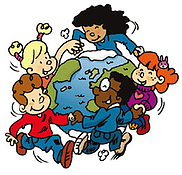 Garderie Harmonie MenuWeek 1Garderie Harmonie MenuWeek 2Garderie Harmonie MenuWeek 3Garderie Harmonie MenuWeek 4Garderie Harmonie MenuWeek 5Garderie Harmonie MenuWeek 6Garderie Harmonie MenuWeek 7MondayTuesdayWednesdayThursday FridayMorning snack Seasonal Fresh Fruits
and MilkSeasonal Fresh Fruits
and MilkSeasonal Fresh Fruits
and MilkSeasonal Fresh Fruits
and MilkSeasonal Fresh Fruits
and MilkDinnerVegetable Soup with chicken(carrots, chicken, tomatoes, zucchini, onions, barley, cooking cream 10%, parsley, quinoa, potatoes, peppers & beans)&Bun RollsThe dessert:  Biscuits and MilkGround Beef Meatballs in Tomato Sauce & Mashed Potatoes (ground beef, tomatoes, onions, garlic & potatoes)&Bun RollsSalad  (white cabbage, carrot, apple, vinegar, olive  oil, salt)The dessert: YogurtPasta Alfredo(pasta, peas &chicken, cooking cream 10%)& Bun RollsSalad (salad leaves, tomatoes, cucumber, lemon juice, salt, olive oil)The dessert: Jello and MilkSheppard’s Pie(mashed potatoes, ground beef, onions, corn, shredded cheddar cheese) & Bun RollsSalad  (white cabbage, carrot, apple, vinegar, olive  oil, salt)The dessert: YogurtCream of Broccoli (broccoli, celery, chicken, 10% cream, dill & potatoes) & Bun RollsThe dessert: Chocolate chip cookiesAfternoon snackCroissant and MilkVeggies and cheeseBlueberry Muffins andMilkCereal with MilkPhiladelphia with Bread and veggiesEvening snackSeasonal Fresh FruitsSeasonal Fresh FruitsSeasonal Fresh FruitsSeasonal Fresh FruitsSeasonal Fresh FruitsMondayTuesdayWednesdayThursday FridayMorning snack Seasonal Fresh Fruits
and  MilkSeasonal Fresh Fruits
and MilkSeasonal Fresh Fruits
and MilkSeasonal Fresh Fruits
and MilkSeasonal Fresh Fruits
and  MilkDinnerMinestrone Soup (onions, garlic, beans, chicken, barley, celery, zucchini, parsley, carrots, tomatoes, peppers, pasta  & oregano) & Bun RollsThe dessert: Puddingand MilkCouscous with Chicken & Vegetables  (onions, chicken,  tomatoes, peas, red peppers, green peppers, zucchini & garlic)Salad  (white cabbage, carrot, apple, vinegar, olive  oil, salt) & Bun Rolls The dessert:     Tea Biscuits and MilkLentil Soup(onions, garlic, carrots, cumin and ginger)Bun RollsThe dessert: Fruit Saladand  MilkBolognese Pasta(pasta, ground beef, onions, garlic, tomatoes, carrots, peppers, mushrooms, cream & basil) & Bun Rolls
Salad (salad leaves, tomatoes, cucumber, lemon juice, salt, olive oil) The dessert: Jello and MilkTuna Salad Sandwiches
(green lettuce, tuna & white bread)
Salad  (white cabbage, carrot, apple, vinegar, olive  oil, salt)& Bun RollsThe dessert:Yogurt  and   milkAfternoon snackYogurt  and   milkStrawberry cake andMilkCheese Cubes  & Fresh veggiesApricot Cake and  MilkOatmeal w/ MilkEvening snackSeasonal Fresh FruitsSeasonal Fresh FruitsSeasonal Fresh FruitsSeasonal Fresh FruitsSeasonal Fresh FruitsMondayTuesdayWednesdayThursday FridayMorning snack Seasonal Fresh Fruits
and  MilkSeasonal Fresh Fruits
and  MilkSeasonal Fresh Fruits
and MilkSeasonal Fresh Fruits
and  MilkSeasonal Fresh Fruits
and  MilkDinnerVegetable Soup (carrots, quinoa, tomatoes, zucchini, chicken, potatoes, onion, parsley, peppers & beans) & Bun RollsThe dessert : YogurtPea soup(peas, carrots, potatoes, 15% cream)& Bun RollsThe dessert : Fruit Salad
and  MilkCouscous with  Vegetables and chicken(onions, chicken, tomatoes sauce, peas, peppers, vegetables broth, couscous, zucchini , butter, sweet potatoes, chickpeas, garlic)Salad (salad leaves, tomatoes, cucumber, lemon juice, salt, olive oil) The dessert: Jelly and  MilkRice with Chicken(green peppers, red peppers, carrots, garlic, onions, rice & chicken)& Bun RollsSalad  (white cabbage, carrot, apple, vinegar, olive  oil, salt)The dessert: Tea Biscuitsand MilkLentil Soup(onions, garlic, carrots, cumin and ginger)Bun RollsThe dessert : Pudding  and MilkAfternoon snackCroissant MilkBanana Muffins and MilkApple CrispOatmeal w/ MilkCheese  and  veggiesEvening snackSeasonal Fresh FruitsSeasonal Fresh FruitsSeasonal Fresh FruitsSeasonal Fresh FruitsSeasonal Fresh FruitsMondayTuesdayWednesdayThursday FridayMorning snack Seasonal Fresh Fruits
and MilkSeasonal Fresh Fruits
and MilkSeasonal Fresh Fruits
and  MilkSeasonal Fresh Fruits
and  MilkSeasonal Fresh Fruits
and MilkDinnerChicken Stew(Chicken, onions, potatoes, red peppers, mushrooms, garlic, tomatoes, salt, pepper, carrots and rice)& Bun RollsThe dessert : Pudding and MilkGround Beef Meatballs in Tomato Sauce & Mashed Potatoes (ground beef, tomatoes, onions, garlic & potatoes)& Bun RollsSalad  (white cabbage, carrot, apple, vinegar, olive  oil, salt)The dessert: Fruit Saladand MilkPasta Alfredo(pasta, peas &chicken, cooking cream 10%)& Bun Rolls
Salad (salad leaves, tomatoes, cucumber, lemon juice, salt, olive oil)The dessert: Yogurt and MilkCream of Broccoli (broccoli, celery, chicken, 10% cream, dill & potatoes)&Bun RollsThe dessert: Jelly and MilkTuna Salad Sandwiches
(green lettuce, tuna & white bread)
Salad  (white cabbage, carrot, apple, vinegar, olive  oil, salt)The dessert: Yogurt and MilkAfternoon snackPhiladelphia with Bread and veggiesOatmeal w/ MilkOatmeal raisin cookiesStrawberry cake and MilkCereal and MilkEvening snackSeasonal Fresh FruitsSeasonal Fresh FruitsSeasonal Fresh FruitsSeasonal Fresh FruitsSeasonal Fresh FruitsMondayTuesdayWednesdayThursday FridayMorning snack Seasonal Fresh Fruits
and Milk Seasonal Fresh Fruits
and Milk Seasonal Fresh Fruits
and  Milk Seasonal Fresh Fruits
and Milk Seasonal Fresh Fruits
and Milk DinnerMinestrone Soup (onions, garlic, beans, chicken, barley, celery, zucchini, parsley, pasta & oregano) & Bun RollsThe dessert : Yogurt and milkFish with Vegetables & Rice (salmon, rice & vegetables- celery, onion, cauliflower, pepper, carrots) & Bun Rolls Salad  (white cabbage, carrot, apple, vinegar, olive  oil, salt)The dessert: Fruit Saladand  MilkBolognese Pasta(pasta, ground beef, onions, garlic, tomatoes, carrots, peppers, mushrooms, cream & basil) Salad (salad leaves, tomatoes, cucumber, lemon juice, salt, olive oil) & Bun RollsThe dessert: Tea biscuits and   MilkCream of vegetable soup(Onions, celery, milk, cooking cream, chicken broth, salt, pepper, parsley, basil, broccoli, carrots, corn, green beans,) Bun RollsThe dessert: Pudding and MilkBeef and rice casserole(Rice, ground beef, onions, green peppers, celery, tomato puree)The dessert: Fruit Saladand  MilkAfternoon snackPhiladelphia with Bread and veggies Cereal and  MilkBanana Bread and  MilkCheese Cubes & Fresh veggies Cherry Crisp and MilkEvening snackSeasonal Fresh FruitsSeasonal Fresh FruitsSeasonal Fresh FruitsSeasonal Fresh FruitsSeasonal Fresh FruitsMondayTuesdayWednesdayThursday FridayMorning snack Seasonal Fresh Fruits
and MilkSeasonal Fresh Fruits
and MilkSeasonal Fresh Fruits
and MilkSeasonal Fresh Fruits
and MilkSeasonal Fresh Fruits
and MilkDinnerCream of Broccoli (broccoli, celery, chicken, 10% cream, dill & potatoes) & Bun RollsThe dessert: Cereal with MilkLasagna(lasagna, ground beef, onions, garlic, tomatoes, basil, carrots & cheese)Salad  (white cabbage, carrot, apple, vinegar, olive  oil, salt)& Bun RollsThe dessert: Jelly and MilkCouscous with Vegetables and chicken(onions, chicken, tomatoes sauce, peas, peppers, vegetables broth, couscous, zucchini, butter, sweet potatoes, chickpeas, garlic) & Bun RollsThe dessert: Fruit Saladand MilkBolognese Pasta(pasta, ground beef, onions, garlic, tomatoes, carrots, peppers, mushrooms, cream & basil)Salad (salad leaves, tomatoes, cucumber, lemon juice, salt, olive oil)The dessert: Yogurt and MilkTuna Salad Sandwiches
(chopped carrots and celery, mayonnaise, tuna & white bread)
Salad (white cabbage, carrot, apple, vinegar, olive oil, salt)The dessert: Veggies and cheeseAfternoon snackGlazed Lemon BarsCroissant andMilkPhiladelphia with Bread, and veggiesBanana Muffins and MilkBrownies and MilkEvening snackSeasonal Fresh FruitsSeasonal Fresh FruitsSeasonal Fresh FruitsSeasonal Fresh FruitsSeasonal Fresh FruitsMondayTuesdayWednesdayThursday FridayMorning snack Seasonal Fresh Fruits
and MilkSeasonal Fresh Fruits
and MilkSeasonal Fresh Fruits
and MilkSeasonal Fresh Fruits
and MilkSeasonal Fresh Fruits
and MilkDinnerMinestrone Soup(onions, garlic, beans, chicken, barley, celery, zucchini, pasta, parsley & oregano) & Bun RollsThe dessert: Fruit Saladand  MilkGround Beef Meatballs in Tomato Sauce & Mashed Potatoes (ground beef, tomatoes, onions, garlic & potatoes) & Bun RollsSalad (white cabbage, carrot, apple, vinegar, olive oil, salt)The dessert: Jelly and MilkFish & Rice
(salmon, rice, onions, celery, cauliflower, pepper, carrots),Bun Rolls,Salad (salad leaves, tomatoes, cucumber, lemon juice, salt, olive oil)The dessert: Muffins and MilkCouscous with Vegetables and chicken (onions, tomatoes sauce, peppers, vegetables broth, couscous, zucchini, chicken, butter, sweet potatoes, chickpeas, garlic) & Bun RollsThe dessert: Yogurt and MilkPasta Bolognese(pasta, carrots, onions, tomatoes, peppers, mushrooms, ground beef, basil, cream, tofu cheese)Salad  (white cabbage, carrot, apple, vinegar, olive  oil, salt)The dessert: Jelly and MilkAfternoon snackCroissant and milkOatmeal and MilkVeggies and cheesePeach Cake and MilkVarious Cookies w/MilkEvening snackSeasonal Fresh FruitsSeasonal Fresh FruitsSeasonal Fresh FruitsSeasonal Fresh FruitsSeasonal Fresh Fruits